Application for a Building PermitForm 1         		Building Act 1993        	 Building Regulations 2018         Regulation 24To: Municipal Building Surveyor, Macedon Ranges Shire CouncilFrom: ApplicantOwnership details (only if agent of owner is listed above)Property detailsIs the land owned by the Crown or a public authority? Yes NoOwner-builderI intend to carry out the work as an owner-builder. Yes  NoIf applying as an Owner-builder for domestic building work a certificate of consent as an Owner-builder is required from the Victorian Building Authority.If not applying as an Owner-builder, you must provide the relevant Builders Registration details.Builders Details (if known)Building Practitioners and/or architects: a) to be engaged in the building work:b) who were engaged to prepare documents forming part of the application for this permit.If a registered domestic builder is carrying out domestic building work over $16,000, attach a copy of the required insurance must be provided.Nature of building work: Construction of a new building Re-erection of a building  Removal of a building Demolition of a building Alterations to a building Change of use of an existing building Extension to an existing building Construction of a swimming pool or spa Construction of a safety barrier to a swimming pool or spaCost of building workIs there a contract for the building work?         Yes  NoStage of building work: If this application is to permit a stage of the work-PrivacyMacedon Ranges Shire Council will only collect information from you with your knowledge and consent. Council will use personal information provided by you for the purposes for which it was collected. Personal information you provide to Council is protected by the Privacy and Data Protection Act 2014. Council will not disclose your personal information to a third party unless required by law.Payment optionsIn person: present this form and payment (cash, cheque/money order, EFTPOS or credit card) at one of our Service Centres.By Mail: cheque or money order – payable to Macedon Ranges Shire Council, or complete Credit Card payment authorisation below. Mail this form and payment to PO BOX 151 KYNETON VIC 3444.Credit card payment authorisation	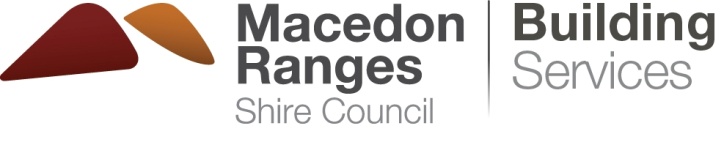 ABN 42 686 389 537 – PO BOX 151, KYNETON VIC 3444T 03 5422 0333 –  E mrsc@mrsc.vic.gov.au –  www.mrsc.vic.gov.auOwner/Agent of Owner:Owner/Agent of Owner:Owner/Agent of Owner:Owner/Agent of Owner:Owner/Agent of Owner:ACN/ARBN:ACN/ARBN:ACN/ARBN:Postal address:Postal address:Postal address:Postal address:Postcode:Postcode:Address for serving documents:Address for serving documents:Address for serving documents:Address for serving documents:Address for serving documents:Address for serving documents:(If different from postal address)(If different from postal address)(If different from postal address)(If different from postal address)(If different from postal address)(If different from postal address)(If different from postal address)(If different from postal address)Contact person:Contact person:Contact person:Contact person:Telephone:Telephone:Telephone:Email:Is the applicant a lessee or licensee of Crown land to which this application applies?Is the applicant a lessee or licensee of Crown land to which this application applies?Is the applicant a lessee or licensee of Crown land to which this application applies?Is the applicant a lessee or licensee of Crown land to which this application applies?Is the applicant a lessee or licensee of Crown land to which this application applies?Is the applicant a lessee or licensee of Crown land to which this application applies?Is the applicant a lessee or licensee of Crown land to which this application applies? Yes   NoLessee responsible for building workLessee responsible for building workLessee responsible for building workLessee responsible for building workLessee responsible for building workLessee responsible for building workLessee responsible for building workLessee responsible for building workIndicate if a lessee of the building, of which parts are leased by different persons, is responsible for the alterations to a part of the building leased by the lessee.Indicate if a lessee of the building, of which parts are leased by different persons, is responsible for the alterations to a part of the building leased by the lessee.Indicate if a lessee of the building, of which parts are leased by different persons, is responsible for the alterations to a part of the building leased by the lessee.Indicate if a lessee of the building, of which parts are leased by different persons, is responsible for the alterations to a part of the building leased by the lessee.Indicate if a lessee of the building, of which parts are leased by different persons, is responsible for the alterations to a part of the building leased by the lessee.Indicate if a lessee of the building, of which parts are leased by different persons, is responsible for the alterations to a part of the building leased by the lessee.Indicate if a lessee of the building, of which parts are leased by different persons, is responsible for the alterations to a part of the building leased by the lessee. Yes   NoOwner/Agent of Owner:Owner/Agent of Owner:Owner/Agent of Owner:Owner/Agent of Owner:Owner/Agent of Owner:Owner/Agent of Owner:Owner/Agent of Owner:Postal address:Postal address:Postal address:Postal address:Postal address:ACN/ARBN:ACN/ARBN:ACN/ARBN:ACN/ARBN:Postcode:Postcode:Contact person:Contact person:Contact person:Contact person:Contact person:Contact person:Telephone:Telephone:Telephone:Email:Number:Street:Town:Lot/s:LP/PS:Volume:Folio:CA:Section:Parish:County:Postcode:Municipal DistrictMunicipal DistrictMacedon Ranges ShireMacedon Ranges ShireMacedon Ranges ShireMacedon Ranges ShireMacedon Ranges ShireMacedon Ranges ShireMacedon Ranges ShireMacedon Ranges ShireAllotment Area (for new dwellings only)Allotment Area (for new dwellings only)Allotment Area (for new dwellings only)Allotment Area (for new dwellings only)Allotment Area (for new dwellings only)Name:Postal address:Postal address:Postal address:Postcode:Postcode:Contact person:Contact person:Contact person:Contact person:Telephone:Telephone:Email:Name:Category/Class:Registration No:Name:Category/Class:Registration No:Name:Category/Class:Registration No:  Other (specify)Proposed use of buildingIf yes, state the contract price:If no, state the estimated cost of building work (including the cost of labour and materials) and attach details of the method of estimation:If no, state the estimated cost of building work (including the cost of labour and materials) and attach details of the method of estimation:Extent of stage:Extent of stage:Extent of stage:Cost of work for this stage:Cost of work for this stage:Signature of applicant:Date:Office Use OnlyReceipt no:Date:BP Fee $Levy $Lodgement $MastercardVisaVisaVisaI authorise you to charge the following amount to my credit card: $I authorise you to charge the following amount to my credit card: $I authorise you to charge the following amount to my credit card: $I authorise you to charge the following amount to my credit card: $I authorise you to charge the following amount to my credit card: $I authorise you to charge the following amount to my credit card: $I authorise you to charge the following amount to my credit card: $I authorise you to charge the following amount to my credit card: $I authorise you to charge the following amount to my credit card: $I authorise you to charge the following amount to my credit card: $I authorise you to charge the following amount to my credit card: $I authorise you to charge the following amount to my credit card: $I authorise you to charge the following amount to my credit card: $I authorise you to charge the following amount to my credit card: $I authorise you to charge the following amount to my credit card: $I authorise you to charge the following amount to my credit card: $I authorise you to charge the following amount to my credit card: $I authorise you to charge the following amount to my credit card: $I authorise you to charge the following amount to my credit card: $Name on card: Name on card: Credit card number:Credit card number:Credit card number:Credit card number:Expiry date (xx/xx): Expiry date (xx/xx): Expiry date (xx/xx): Signature:Signature:Signature:Signature: